ỦY BAN NHÂN DÂN  QUẬN LONG BIÊN TRƯỜNG MẦM NON TUỔI HOA   -------  ------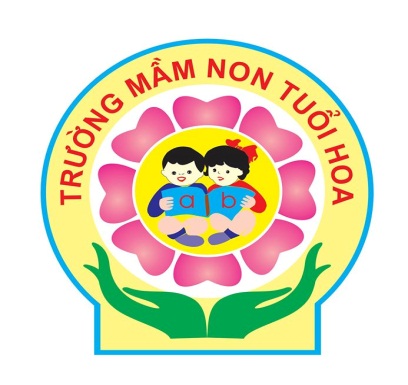 BÀI DỰ THICuộc thi viết về gương điển hình tiên tiến, người tốt, việc tốt và công tác phát hiện, tuyên truyền, nhân rộng điển hình tiên tiến trong phong trào thi đua yêu nước quận Long Biên năm 2022Tên người dự thi: Hoàng Thị HoaNgày tháng năm sinh: 10/03/1986Đơn vị công tác: Trường Mầm non Tuổi HoaSố ĐT: 0976523912Email : hoangthihoa10031986@gmail.comLong Biên, tháng 3/2022BÀI DỰ THICuộc thi viết về gương điển hình tiên tiến, người tốt, việc tốt và công tác phát hiện, tuyên truyền, nhân rộng điển hình tiên tiến trong phong trào thi đua yêu nước quận Long Biên năm 2022Tên người dự thi: Hoàng Thị HoaNgày tháng năm sinh: 10/03/1986Đơn vị công tác: Trường Mầm non Tuổi HoaSố ĐT: 0976523912Email : hoangthihoa10031986@gmail.comTấm gương nhân viên tích cực, nhiệt huyết trong công tác phòng chống Covid- 19 tại Trường mầm non Tuổi Hoa- quận Long Biên            Hiện nay mỗi ngày, thế giới càng có nguy cơ diệt vong với số ca nhiễm và ca tử vong tăng khá cao. Chúng ta được biết rất nhiều tin tức về đại dịch Covid-19. Nó đã và đang đảo lộn thế giới, đảo lộn cuộc sống của chúng ta. Cho nên, tất cả mọi người dân, chính phủ, cả cộng đồng và xã hội đang chung tay vì một thế giới tươi đẹp. Thủ tướng Chính phủ đang thực hiện nhiều biện pháp phòng chống: '' Đi từng ngõ, gõ từng nhà, rà từng đối tượng '' để việc cách ly, khoanh vùng đối tượng nghi nhiễm, đang và sẽ nhiễm nhanh, gọn hơn. Nhưng không phải chỉ một cá nhân mà có thể chống lại được dịch bênh này mà phải nhờ sự đoàn kết của tất cả mọi người. Chúng ta phải thực hiện nghiêm túc các biện pháp của Thủ tướng Chính phủ. Đồng thời, mỗi cá nhân phải tự ý thức được việc mình làm. Và cũng trong giai đoạn hiện nay, tinh thần yêu nước của nhân dân ta lại được thể hiện theo hướng rất tích cực. Nhân dân ta đã đưa ra phương châm yêu nước rằng: ''Ở nhà là yêu nước''. Thật phù hợp và thiết thực. Lòng yêu nước còn được biết đến với những hành động: Quyên góc tiền của cho việc phòng chống, chia sẻ về tinh thần lẫn vật chất mà mình đang có cho những người chiến sĩ đang tham gia trên mặt trận đầy nguy hiểm.        Trong cuộc chiến chống dịch Covid-19 của nói chung và tại quận Long Biên nói riêng mỗi người dân là một “chiến sĩ” trên mặt trận chống dịch. Với tinh thần “chống dịch như chống giặc”, trong cuộc đấu tranh phòng, chống dịch bệnh Covid -19 đã xuất hiện rất nhiều những tấm gương tiêu biểu, họ là những cá nhân, tập thể, những tình nguyện viên hay những chiến binh áo trắng… đã đóng góp sức lực, trí lực của mình vào công tác phòng chống dịch.        Không ngại vất vả khó khăn, mang trong mình tấm lòng nhân ái của một chiến binh áo trắng rất nhiều y bác sỹ đã không quản ngày đêm chống chọi với đại dịch. Trong đó có cô giáo Lê Minh Phượng sinh năm 1990 là nhân viên y tế tại trường Mầm non Tuổi Hoa-  phường Phúc Lợi- Quận Long Biên. Thời gian công tác tại trường được sự quan tâm hướng dẫn của lãnh đạo nhà trường cô Minh Phượng luôn luôn cố gắng hoàn thành tốt công việc của mình. Trong cuốc sống hàng ngày cô Phượng luôn thân thiện, đoàn kết với bạn bè đồng nghiệp và niềm nở với phụ huynh, với các cháu nhỏ cô luôn gần gũi có thái độ nhẹ nhàng, thân thiện được các cháu vô cùng yêu mến luôn gọi cô với cái tên thân thương “ Mẹ y tế”. Trong những ngày đầu chống dịch covid 19 cô tham gia cùng các lực lượng khác trong phường làm công tác trực chốt. Hiện nay khi đại dịch bùng phát cô tham gia trạm y tế lưu động Phường Phúc Lợi. Cô cùng với đồng nghiệp phối hợp với trạm y tế phường chị luôn nỗ lực hết mình trong việc thống kê, xác minh, tổ chức thực hiện truy vết các đối tượng nhiễm và nghi nhiễm bệnh covit – 19. Không quản ngày đêm, cô Minh Phượng ban ngày tham gia tư vấn và tiêm phòng tại điểm tiêm phòng của cơ sở, tham gia trực chốt tại địa bàn, nhiều hôm đêm xuống cô lại tất bật đi thu gom mẫu vật phẩm để phục vụ công tác xét nghiệm, xác minh các ca nhiễm. Không ngừng nghỉ, có những hôm 3, 4 giờ sáng cô mới được tan ca, bữa ăn cũng vội vàng như chính công việc cấp bách hiện tại. Mỗi thời điểm dịch bệnh bùng phát số ca nhiễm và nghi nhiễm tăng cao tôi thấy trong đôi mắt của cô Phượng ánh lên sự căng thẳng lo âu và cả sự mệt mỏi vì không được nghỉ ngơi điều độ nhưng cô vẫn cố gắng gồng mình cùng với mọi người chống chọi với đại dịch. Mang trên vai cả công việc tại cơ quan và gia đình nhưng cô Minh Phượng luôn động viên chồng để hai vợ chồng cùng sắp xếp công việc, cùng nhau vừa làm tốt công việc của mình. Nhiều lúc chị em gặp nhau tôi cũng có những tâm sự, chia sẻ và hỏi thăm tình hình thì cô chỉ nở nụ cười rất tươi chia sẻ với tôi rằng: “ Tuy khó khăn vất vả nhưng em rất vui và hạnh phúc khi được góp sức lực của mình cùng địa phương trong hoạt động phòng, chống dịch bệnh, mỗi người có ý thức tự giác, cùng chung tay góp sức thì công tác phòng chống dịch bệnh sẽ đạt hiệu quả, dịch bệnh được đẩy lùi. Là một nhân viên y tế thuộc tuyến đầu chống dịch em luôn cố gắng hoàn thành tốt mọi công việc của mình và em cũng hy vọng rằng tất cả mọi người hãy thực hiện theo sự chỉ đạo, hướng dẫn của Bộ Y tế để công tác phòng chống dich bệnh để đạt hiệu quả tốt nhất.”Những ngày các con nghỉ học tránh dịch, cô Phượng vẫn thường xuyên có mặt tại trường tham gia và giám sát công tác vệ sinh, chuẩn bị đầy đủ dung dịch khử khuẩn, nước rửa tay, khẩu trang… để sẵn sàng đón các con trở lại học tập. Để có đủ phượng tiện, vật tư hoá chất, thiết bị y tế số lượng lớn trong khi thị trường khan hiếm, Cô Phượng cùng Ban giám hiệu nhà trường đã đôn đáo đi tìm nguồn cung cấp đảm bảo chất lượng với giá hợp lý. Nhiều tối muộn, cô Phượng vẫn còn ở lại phòng làm việc đong đếm rồi chia ra từng gói nhỏ bột sát khuẩn để các lớp thuận tiện pha theo đúng tỉ lệ; kiểm kê, tính đếm vật tư hoá chất, thiết bị y tế đảm bảo chủ động phòng chống dịch. Nhờ tinh thần trách nhiệm cao và tính cách cẩn thận, chu đáo, cô đã tham mưu với Ban giám hiệu nhà trường xây dựng và triển khai thực hiện kế hoạch phòng chống dịch chống dịch Covid-19 một cách chủ động, chi tiết và hiệu quả.Là nhân viên y tế học đường ở một trường Mầm non nên công việc của cô rất bận rộn. May mắn là cô luôn nhận được sự hỗ trợ của chồng và gia đình trong việc chăm sóc con nhỏ để toàn tâm toàn ý với công việc ở trường. Không chỉ chăm sóc sức khỏe hàng ngày cho các con học sinh, cô nhân viên y tế bé nhỏ còn là chuyên gia tư vấn, hướng dẫn cho các anh chị em trong trường về cách giữ gìn và bảo vệ sức khỏe của mình. Cô Phượng luôn sẵn lòng chia sẻ và tận tình chỉ bảo những kiến thức về y tế cần thiết trong cuộc sống hàng ngày. Trong tất cả các cuộc thi đấu thể thao, những chuyến đi tham quan dã ngoại của thầy và trò nhà trường đều không thể thiếu sự chăm sóc và đồng hành của cô Phượng.Khi tiếp xúc với cô Phượng các bạn cũng sẽ giống như tôi thấy được sự chân thành, chất phác và hơn cả là tấm lòng nhân ái. Cô không chỉ tích cực trong công tác phòng chống dịch mà những ngày bình thường cô cũng thường xuyên tham gia vào công tác thiện nguyện và vận động mọi người xung quanh chung tay làm thiện nguyện giúp đỡ những hoàn cảnh gặp khó khăn ở khắp mọi nơi.          Trong tình hình cả nước chung tay chống dịch hiện nay thì sự hy sinh nỗ lực, phấn đấu cố gắng hết mình như chị Cô Lê Minh Phượng nói riêng hay tất cả các y bác sỹ nói chung đáng được trân trọng. Chính họ là một trong những người phát huy sức mạnh đoàn kết, sẻ chia, đồng thời cổ vũ, động viên các lực lượng vượt qua khó khăn, quyết tâm dập dịch nhanh, bảo vệ sức khỏe cho người dân. Cô Minh Phượng và và tất cả các y bác sĩ thật xứng đáng với cái tên “ Những thiên thần áo trắng”  Bản thân tôi tin tưởng rằng đã và đang có rất nhiều người như Cô Lê Minh Phượng âm thầm, nỗ lực góp một phần sức lực của mình để đưa đất nước ta dần bước ra khỏi con dịch bệnh quái ác này. Là một thành viên của ngôi trường Mầm non Tuổi Hoa tôi rất vui và tự hào vì có một đồng nghiệp giản dị, trẻ trung, nhiệt huyết. Tôi xin chúc cho tất cả mọi người trên thế giới này nhiều sức khỏe, chúc cho tuyến đầu nhiều sức khỏe luôn kiên cường nỗ lực dùng trí lực, sức lực của mình cùng nhân dân cả nước dập tan đại dịch.                                                                                          Người viết                                                                                        Hoàng Thị Hoa 